附件：   2023教学家具采购项目采购需求办公家具配置办公家具配置办公家具配置办公家具配置办公家具配置办公家具配置办公家具配置序号名称规格产品图片数量单位参数1教师桌1200*600*750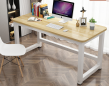 91张基材：采用“露水河”“亚创”“福人”等品牌或同档上述品牌的三聚氰胺板饰面，符合GB 18580-2017和GB/T 15102-2017标准，甲醛释放量：≤0.050mg/m3，木材含水率符合≤9%。
内芯材料采用优质品牌刨花板，甲醛释放量：≤0.050mg/m3；符合GB 18580-2017标准三聚氰胺板，表面哑光效果持久，防污、易清洗，抗酸碱，硬度，甲醛释放量达E1级标准。2办公椅580*640*1000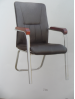 83把1、面料:“阳光”牌或同等级品牌西皮饰面；皮面光泽度好，透气性强，柔软而富有弹性，靠坐冬暖夏凉。面料包覆平服饱满无明显皱折，松紧均匀，嵌线圆滑顺直，圆弧处均匀对称。
2、辅料:采用“圣诺盟”或同等级品牌高密度定型海绵，密度为≥40kg/m³，回弹性能≥42%，压缩永久变形≤5%；理化性能符合国家现行标准。软硬适中，压膜量达到国家现行检测标准。
3、脚架：优质金属框架，管壁厚度1.5mm以上。（可到校看样品） 3会议椅常规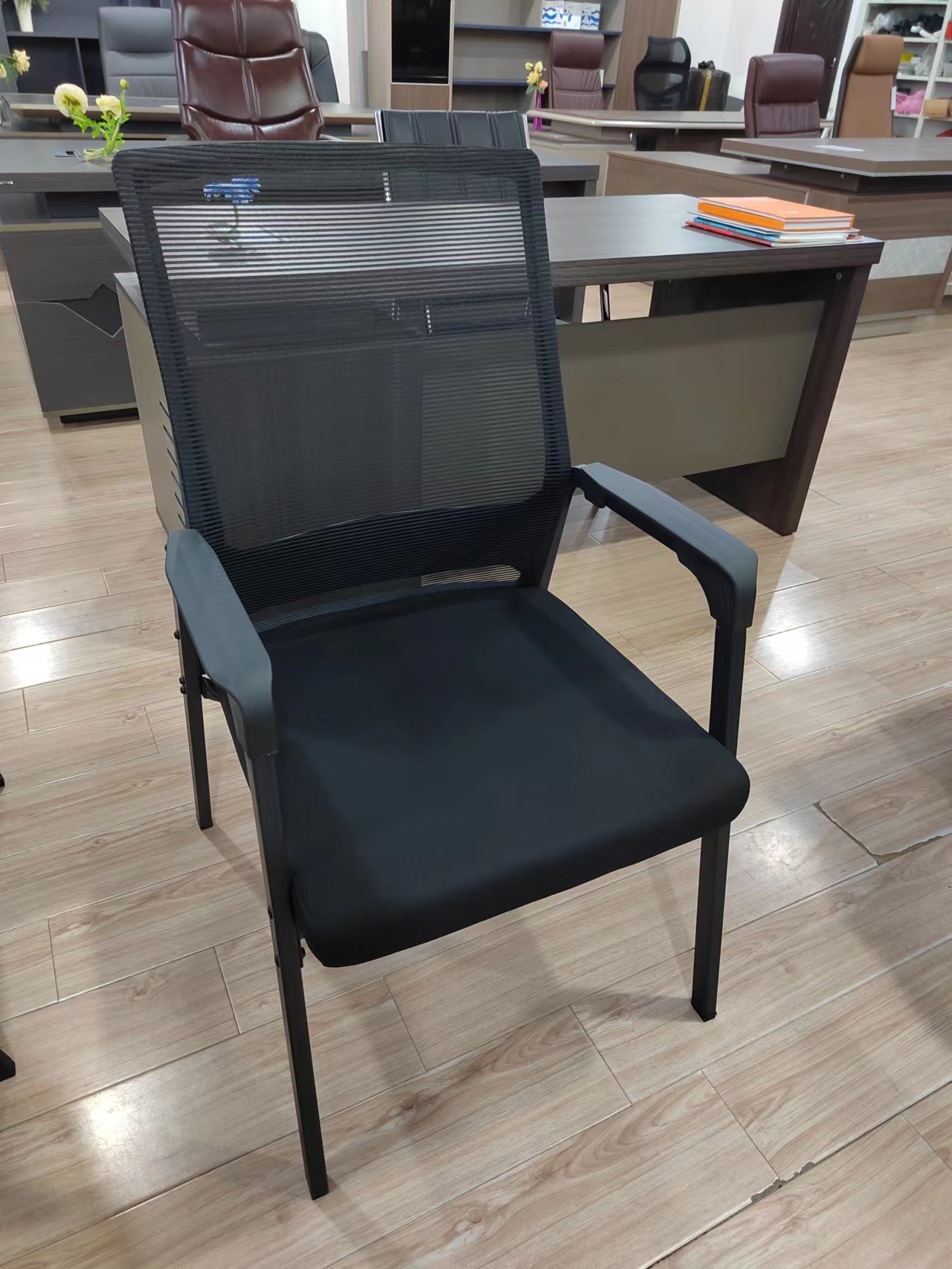 53把1、面料:采用优质阻燃网布,符合GB 18401-2010标准，甲醛含量≤20mg/kg，耐磨性强,阻燃,经防污处理,清洁方便。2、海绵：采用阻燃海绵，无污染、无刺激性气味，软硬适中，回弹性能好，不变形。3、PU扶手，四脚架椅.4文件柜850*390*2000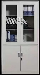 2组材质采用宝钢冷轧钢板，厚度（国标）为0.7mm，经折弯、冲压、焊接而成，经除油、磷化等多道工序处理5五节柜850*390*1800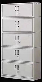 6组材质采用宝钢冷轧钢板，厚度（国标）为0.7mm，经折弯、冲压、焊接而成，经除油、磷化等多道工序处理